ELDORET DIOCESE EXAM 2021     312/1 GEOGRAPHY MARKING SCHEME  TERM 2                                                                  SECTION Aa) Define the term climate. 					                              (2 marks)Average weather condition of an area recorded over along period of time usually 30-35 yearsb) State three characteristics of the hot desert climate. 			                   (3 marks)High temperatures throughout the year./ Temperatures experienced are high often averaging 30°C.Night temperatures are extremely low.Low humidity.High temperature range.Occasional floods covered by sporadic rain/ Sudden torrential downpours often leads to temporary floods.	Has low rainfall – less than 250mm p.a.Winds are strong and destructive / Strong winds experienced /desert sand storms/. Sandstorms are common.Cloudless skies often leads to low temperatures at night due to high terrestrial radiation and high during the day.Large daily temperature range i.e. 5C - 20C./ A large diurnal rangeDevelops low pressure in summer and high pressure in winter High mean annual temperature High evaporation rates 2.         (a) The diagram below represents planet earth.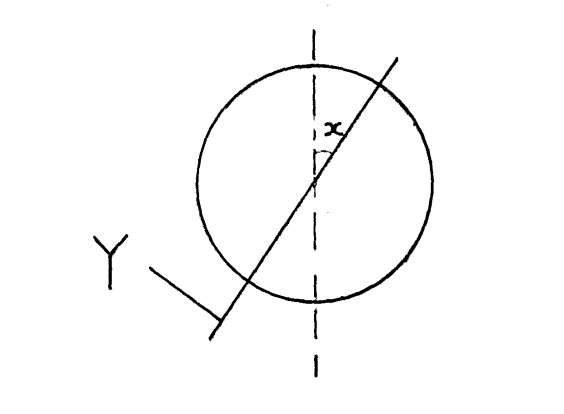 Name line Y. 							(1mark)AxisGive the measurement of angle X. 				(1mark)23 1/2b) Give three reasons why the interior of the earth is still hot.		(3marks)The interior of the earth cooled slowly after breaking away from the sun hence retained much of its original temperaturesThe weight of the overlying materials / layers exerts pressure on the core resulting in high temperaturesRadioactivity taking place within the earth releases a lot of energy in form of heat   3 .         (a) What are extrusive volcanic features?		                                (2marks)These are features formed when hot molten magma from the interior of the earth are extruded onto the earth surface where they cool and solidifies .         (b) Apart from basic lava domes, name three other vent eruption volcanic features.								                                                 (3marks)Composite conesLava domes/basaltic lava dome /shield volcanoPlug domesSpine / volcano plugHot springs/steam jets  and geysersCrater / calderaAsh and cinder cones.Fumaroles/ solfatara/ mofets4.	(a) Name two places in Kenya where karst scenery is relatively well developed.	Ramisi					                                                              (2marks)Shimoni 	(b)State  three ideal conditions for development of an artesian well/basin.	 (3marks)The aquifer must be sandwitched between impermeable rocks so that it can retain water.The aquifer must outcrop in a region which is a source of water.The aquifer must dip from a region of water intake and the rock layers must form a broad syncline or basin.The mouth of the well must be lower than the intake area  to ensure water comes out of the well on its own5.         (a) Define soil.                                                                                                  (2marks)It is a naturally occurring thin layer of loose/unconsolidated materials which overlies the crustal rocks and  on which plants grow ORIt is any accumulation of the rock particles of minerals, organic matter and air found on the surface of the earth.ORA layer of weathered unconsolidated materials containing organic matter that support plant growth             (b)State three characteristics of laterite soils .                                                 (3 marks)They are red in colourThey are rich in ion and aluminium oxidesThey have a low humus contentThey are acidicAre sticky.                                                                     SECTION B                      Answer Question 6 and any other two questions from this section6.	Study the map of Kijabe 1:50,000 provided and answer questions that follow.(a)(i)  Identify what is grown in the plantation in the area covered by the map .              (2 marks)Trees/Forest    (ii)  State the location of Kagwe Carbacid plant   by use of latitude and longitude .     (3 marks)(0 0 56’S,36 039’E)(b )(i)Calculate the area covered by thickets in the area covered by the map.                   (2 marks)  Incomplete Squares =2Complete Squares   =16 x1/2  =8                                = 2+8  =10 km 2 (ii) What is the general flow of river Wangenye.                                                           (1 mark)southeastwards(c )Using a vertical scale of 1cm rep 100m ,draw a cross section along northing 00 from Easting 30 to Easting 36 of the area covered by the map .                                                               (5marks)                (i)  On it mark and labelRiver Plantation All weather road loose surface ACROSS SECTION ALONG NORTHING 00 FROM EASTING 30 TO EASTING 36 OF THE AREA IN THE MAP (ii)   Calculate the vertical exaggeration.                                                                          (2 marks)VE=VS/HS        =1/100 x100   ÷1/50,000  =5   Times (d) Describe the relief of the area covered by the map                                                       (4 marks)The area covered by the map  has conical hills eg Kijabe hill The area covered by the map has escarpment .The area covered by the map has valleys eg Ewaso Kedong Valley The area covered by the map has many river valleys .The highest point in the area covered by the map is 2660m and the lowest is 1720m The land is flat around the plantations in the northern part of the mapThe Eastern part of the area covered by the map is gently sloppy this is evidenced by wide spread contoursThe area has steep slopes on the north eastern part (e )Explain three factors that has influenced the distribution of settlement in the area covered by the map.                                                                                                                              (6 marks)Relief       Kijabe hill has steep slopes on the western side thus no settlements.                Eastern slopes of Kijabe hill have few settlements due to gentle slopes.               The escarpment has no settlements due to steep slopes.               At the foot of the escarpment, there are many settlements due to gently sloping land             Regions within river valleys have very few or no settlements due to ruggedness.Gently sloping areas immediately to the east of escarpment has many settlement as it is easy to construct houses/carry out farming  .   steep land on the western side of the hill has no settlement as it is difficult to construct houses .                                   Transport –There are many settlements along roads and railway line due to accessibilityVegetation-there are no settlement within the forest and thicket due to safety 				concerns and difficulty in clearance of forests for construction of house Social amenities-there are many settlements close to schools for 					ease of access to Education.Economic activities-There are many settlements around market 					centers and towns for ease of access to goods and services.                                             			7. (a)(i)  Differentiate between faulting and folding .                                                        (2 marks)Faulting is breaking, fracturing or cracking    of brittle crustal rocks due to the rocks being exposed to tectonic forces while Folding is the process of crustal distortion which causes the bending of the rocks of the earths crust due to compressional forces           (ii)  State three causes of faulting .                                                                           (3 marks)Faulting may be caused by earth movements which causes tension/STRAIN within the rocksIt could also be caused by earth movements which cause compression within the rocksFaulting can occur when rocks shear Vertical movements in the rocks cause rocks to fracture(b)The diagram below represents features produced by faulting. Use it to answer questions that follow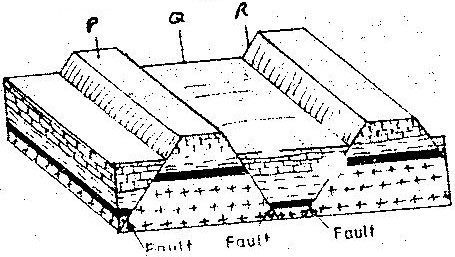 (i))Name the features marked P,Q, and R                                                                         (3 marks)P-Block mountain/Horst /fault blockQ-Rift valley /Graben R-Fault scarp /Escarpment (ii)Explain the formation of the part marked P                                                                (5marks)Layers of rocks of the earth’s crust are subjected to compressional forces.  Parallel reversed faults developThe middle block is uplifted due compressional forces/are uplifted to the higher level by vertical forces forming a raised upland (bordered by fault scarps) known as fault block.  (c )State five main uses of rift valley of Kenya .                                                             (5 marks)The rift valley attracts tourists ,hence earning foreign exchangeThe escarpment eg mau have forests hence providing timber.Volcanic features eg steam jets are generating geothermal powerThe floor of the rift valley has fertile soils which encourage agricultureSoda ash is mined in lake magadi and exported earning foreign exchange(d). Students from a school in Trans Nzoia County carried out a field study on a faulted landscape	(i) Give two reasons why there was need for a pre-visit of the area of study .   (2 marks)                 -To enable proper planning 	- To identify problems they are likely to encounter 	- To identify the methods they are likely to use for data collection 	- To determine appropriate routes to be taken.             (ii) mention Two secondary source of information that they would use to collect data.       										                  (2 marks)Geography Text books/ Pamphlets/ Journals/ Magazines/ Periodicals/ Handouts.Geological maps/mapsPhotographs/pictures/video tapes/slides/filmsTape recorded information.  (iii) Give three follow-up activities they are likely to have carried out after the study .											        (3 marks)Presenting a lecture Holding a discussion Displaying photographs Writing a report Displaying diagrams 	Process the photographsDraw and display charts8. a)  (i)	What are tides?		                                                                    (2 marks)Tides are the periodic rise and fall on the level of water  in large water bodies /oceans           (ii)	Give three causes of ocean current                                                                              (3 marks)Wind blowing over the surface of the ocean.Rotation of the earth .Shape of the land masses.Difference in temperatures of ocean waters.                   (iii)    Name the three ocean currents along the western coast of Africa.                   (3 marks)Cold benguela current Cold canary current Guinea current (b)       (i)	State three characteristics of submerged lowland coasts.	                    (3 marks)coasts have broad shallow indentation /estuariescoasts have several creekscoasts have extensive marshescoasts have broad continental shelf          (ii)	Explain three factors that determine the rate of coastal erosion.		          (6 marks)Nature of the load Hard rocks carried by waves increase the erosive power of the waves as they hit against the coastHeavy pieces of rocks carried by waves hit against the  cliffs thus weakening the wall making it susceptible to wave erosionnature of the coastal rocksA coast made of soft rocks wears away easily when subjected to sea wavesWell jointed / fractured/ unconsolidated rock enhances erosion by waves along the line  of weaknessWhere rocks are soluble  or  made  of limestone/ chalk they are easily eroded through solution processGradient of the coast  lineSteep coast  are eroded faster than gentle coasts Strength of the waves  Strong waves erodes faster than weak waves (c )Explain four ways through which oceans and seas are of economic importance to human activities .                                                                                                                            (8 marks)Land breeze and sea breeze modifies the temperatures of the adjacent land making it suitable for human settlementOnshore winds from the oceans cause convectional rainfall in the surrounding areas making them suitable for agriculture.Ocean beds may have mineral deposits which may be mined and sild to earn income /form raw materials for other industry .Oceans and beaches provide recreational  grounds and beautiful  sceneries that attract tourist that earns foreign exchange .Powerful tides and waves can be used to produce energy for domestic and industrial use .Oceans provide cheap means of transporting heavy and bulky goods.Oceans provide sand and pebbles that are used for building and construction industry.Ocean water can be desalinized and used for irrigation and other domestic usedSome continental shelves provide suitable conditions for fish breeding  promoting the fishing industry  9.( a)(i)Name three desert surfaces .                                                                                 (3 marks)Sandy deserts/Koum/erg.Stony deserts/reg/seur.Rocky deserts/Hamada.Bad  lands.Dust bolws     (ii)   Name three features resulting from water deposition in a desert                        (3 marks)	Bajadas Pediplains Alluvial fans pediments Playas /salina	 Use the diagram below to answer question (b).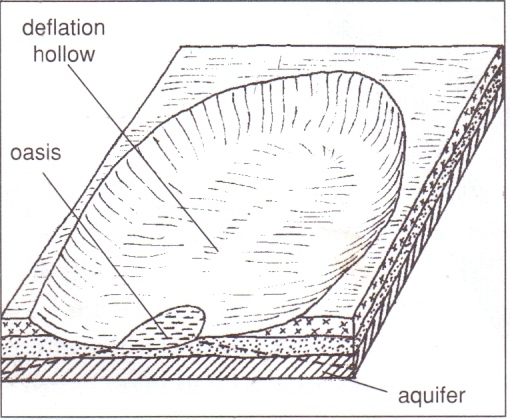 	(b)	(i)	Name the wind marked X.					(1 mark)Eddy currents (ii)	Name two processes that lead to the feature shown in the diagram.			Deflation Abrasion 							                        (2 marks )   	(c)  Explain three factors that influence wind deposition in desert areas.           (6 marks)Presence of obstacles such as rocks, bushes and shrubs in the path of prevailing wind creates friction have wind drops some of its load.Wind carrying too many particles it may lead to some of the load to the depositedSudden down pour experienced in deserts may lead to some practices carried by wind & suspended in the air may be washed down and have deposited.When the strength of wind slackens, there may be deposition of load.Occurrence of a water surface or a moist ground along a desert landscape leads to friction have deposition of materials		(d)     With the aid of  well labeled diagrams, describe the formation of the following Features formed in a desert:-     (i)     Yardangs	                                                                                           (5 marks)	Rocks made up of vertical alternating layers of hard and soft rocks lie parallel to the prevailing winds in desert.Wind abrasion erodes the soft rocks and the  particles are removed by deflation leading to formation of large furrows .the layers of hard resistant rocks are left standing as ridges.The ridges that are left standing in between furrows are called Yardangs.    (ii)     Rock pedestals							       (5 marks)An exposed mass of rock with alternating layers of hard and soft rocks lies on the path of moving wind.The rock is acted on by abrasion and the soft layers are worn out more rapidly than the resistant ones.   Resulting in an irregular mass of rock with protruding layers that alternate with hollows. Wind abrasion attacks the lower part of the rock more than the upper layers because the heavier and more effective particles are carried closer to the ground.Continued wind abrasion erodes the layer of soft rock making the hollows more pronounced and the hard layers protrude.                                                                                                   10.(a)Mention four types of glaciers .                                                                                (4 marks)AvalanchesCirque glacierPiedmont glacier valley glacier / Alpine glacier	 ice bergsice caps  ice sheet                     continental glacier      (b)Give three ways through which glacier moves.                                                      (3 marks)Plastic flowage/freeze-thaw actionExtrusion flowBasal slipInternal shearing(c )           Describe how the following landforms have been formed  .          (i)Hanging valley .                                                                                                (5marks)Initially there exists a V-Shaped river valley and a tributary valley.Both river and tributary valley were occupied by ice during glaciation.More ice accumulated in the main river valley than the smaller tributary valley.The two valleys were widened and deepened by plucking and abrasion.The main valley was eroded more thus became very deep and wider than the tributary valley. When ice melted, the tributary valley was left at a higher level than the main glacial trough thus called a hanging valley.         (ii)Eskers                                                                                                             S(5marks)Ice flows through tunnelsThe flow is fast and the load is a lotThe tunnel collapses when the ice meltsThe streams flow down and most of the load deposited forming a long winding ridge of deposit known as eskers. (C )Explain four ways in which glacial landforms Have affected human activities negatively  .											        (8 marks) A marshy landscape is created by the deposited clay due to poor drainage hence the land can not be fully utilized for agricultureResults to the formation of a rugged landscape which is difficult to settle, construct transport line and to cultivateTerminal moraine deposits may create numerous lakes which reduce the available land for 	  	    cultivation and settlement/ e.g. in the Canadian shieldThe outwash plains may have infertile sand deposits which are not suitable for agricultureGlaciated mountain slopes may be too steep/bare/rugged for human habitation                                                 This is the last printed page 